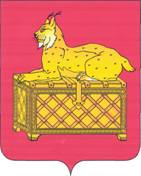 РЕВИЗИОННАЯ КОМИССИЯМУНИЦИПАЛЬНОГО ОБРАЗОВАНИЯг. БОДАЙБО И РАЙОНАЗАКЛЮЧЕНИЕ № 01-34зпо результатам экспертизы проекта решения Думы Кропоткинского городского поселения «О бюджете  Кропоткинского муниципального образования на 2019год и плановый период 2020 - 2021 годов»    Утвержденораспоряжением председателя                       Ревизионной комиссии   от 30.11.2018 № 78-п	Ревизионной комиссией муниципального образования г. Бодайбо и района подготовлено заключение на решение Думы Кропткинского городского поселения «О бюджете  Кропоткинского муниципального образования на 2019 год и плановый период 2020 - 2021 годов». Проект бюджета проанализирован на соответствие требованиям БК РФ, Федеральному закону от 06.10.2003 г. № 131-ФЗ «Об общих принципах организации местного самоуправления», Положению о бюджетном процессе Кропоткинского городского поселения, утвержденному решением Думы  Кропоткинского городского поселения от 30.10.2014 № 45, (далее – Положение о бюджете), Уставу, и иным законодательным и нормативно-правовым актам.При подготовке заключения Ревизионной комиссии проведен анализ реализации положений, сформулированных в основополагающих для составления Проекта бюджета документах:- Основных направлениях бюджетной и налоговой политики Кропоткинского  муниципального образования  на 2019 год и на плановый период 2020-2021 годов,  утвержденных  Постановлением администрации Кропоткинского городского поселения от 01.11.2018 № 97-п; - Прогнозе социально-экономического развития  Кропоткинского  муниципального образования на 2019 и на плановый период  2020-2021 годов, утвержденном  Постановлением администрации Кропоткинского городского поселения от 26.11.2018 № 111-п; - муниципальных программах.Целью проведения экспертизы Проекта бюджета явилось определение достоверности и полноты отражения показателей бюджета и соответствие порядка ведения бюджетного учета в муниципальном образовании законодательству РФ.Выводы и предложения по результатам экспертизы          1. Проект бюджета Кропоткинского  муниципального образования  на 2019 год и плановый период 2019-2021 годов   поступил в Ревизионную комиссию 16.11.2018.                	В нарушении ст.184.2 БК РФ одновременно с проектом решения Думы Кропоткинского городского  поселения «О бюджете Кропоткинского муниципального образования на 2019 год и плановый период 2020 - 2021 годов» не представлены документы  и материалы  установленные данной статьей.  Данные материалы и документы поступили в Ревизионную комиссию 26.11.2018.2.  Проект бюджета сформирован на 3 года  в форме решения Думы  «О бюджете Кропоткинского муниципального образования на 2019 год и плановый период 2020-2021 годов.       3.  Прогнозные показатели основных параметров местного бюджета на 2019 год и на плановый период 2020 и 2021 годов сформированы в соответствии с прогнозом социально-экономического развития  Кропоткинского муниципального образования. 	В нарушение ст. 184.2. БК РФ, п.5 ст.3  Положения о бюджетном процессе в Кропоткинского городском поселении, утвержденнго решением Думы  Кропоткинского городского поселения от 30.10.2014 № 45, одновременно с проектом решения Думы Кропоткинского городского поселения «О бюджете Кропоткинского муниципального образования на 2019 год и плановый период 2020 и 2021 годов» не представлен:- предварительные итоги социально-экономического развития соответствующей территории за истекший период текущего финансового года и ожидаемые итоги социально-экономического развития соответствующей территории за текущий финансовый год.      4. Ограничения, установленные БК РФ в части резервного фонда, соблюдены в полном объеме.     5. Доходы бюджета в 2019 году прогнозируются в объеме 63708,8 тыс.рублей, в том числе  налоговые и неналоговые доходы – 63525,0 тыс.рублей, или 99,7 % объема доходов бюджета, безвозмездные поступления – 183,8 тыс.рублей.          В 2020 году доходы бюджета составят 66199,8 тыс.рублей, в том числе  налоговые и неналоговые доходы –  66016,0 тыс.рублей, или 99,7 % объема доходов бюджета, безвозмездные поступления –  183,3 тыс.рублей. 	В 2021 году доходы бюджета составят  68781,8 тыс.рублей, в том числе  налоговые и неналоговые доходы – 68598,0 тыс.рублей (99,7%), безвозмездные поступления – 183,8 тыс.рублей.	Следует отметить, что в пояснительной записке к проекту  бюджета в таблице «Оценка ожидаемого исполнения бюджета в 2018 году», показатель «Доходы бюджета - всего» по графе «Решение Думы Кропоткинского городского поселения от 25.12.2017 № 74 «О бюджете Кропоткинского муниципального образования на 2018 год и плановый период 2019 и 2020 годов»(в ред. от 27.09.2018 № 85.» (63245696,57 рублей) не соответствует данному показателю утвержденному решением Думы от 27.09.2018 № 85. В решении Думы данный показатель утвержден в размере 63242,5 тыс.руб. 	При анализе параметров бюджета Ревизионная комиссия  г. Бодайбо и района использовала данные утвержденные решением Думы от 27.09.2018 № 85.	Кроме того, Ревизионная комиссия г. Бодайбо и района отмечает, что раздел «Доходы» Пояснительной записки к проекту бюджета Кропоткинского муниципального образования  на 2019 год и плановый период 2020-2021 годов подготовлен в крайне усечённой форме. В разделе не представлен анализ ожидаемого исполнения доходов бюджета за  2018 года, не содержатся обоснования параметров бюджета по доходам на 2019 год и плановый период 2019-2021 годов.    6. Общий объем расходов  бюджета Кропоткинского муниципального образования на 2019 год предложен в объеме 69949,5 тыс.рублей, из них   средства муниципальных программ Кропоткинского муниципального образования –  22121,0тыс.рублей, или 31,6% от общего объема расходов, непрограммные расходы  - 47828,5 тыс.рублей., на 2020 год предложен в объеме 67409,5 тыс.рублей, в том числе средства муниципальных программ– 27003,0 тыс.рублей, или 40,1% от общего объема расходов, непрограммные расходы – 40406,5 тыс.рублей, на 2021 год предложен в объеме 70256,7 тыс.рублей, в том числе средства муниципальных программ– 25589,0тыс.рублей, или 36,4% от общего объема расходов, непрограммные расходы 44667,7 тыс.рублей.В соответствии с п.1 ст.7 «Положения о бюджетном процессе в Кропоткинского муниципальном образовании», утвержденном решением Думы Кропоткинского городского поселения от 30.10.2014 № 45 (с изменениями и дополнениями) «планирование бюджетных ассигнований осуществляется  в порядке и в соответствии с методикой, устанавливаемой главным специалистом по финансово-бюджетной политике администрации Кропоткинского городского поселения». На момент проведения экспертизы бюджета Кропоткинского муниципального образования на 2019 год и плановый период 2020-2021 годов данный документ отсутствует.Ревизионная комиссия г. Бодайбо и района отмечает, что раздел «Расходы» Пояснительной записки к проекту бюджета Кропоткинского муниципального образования  на 2019 год и плановый период 2020-2021 годов подготовлен в крайне усечённой форме. В разделе не представлен анализ планируемых расходов бюджета на 2019 год, не представлен сравнительный анализ расходов 2018 и 2019 годов, не представлены обоснования необходимость планируемых расходов.  В приложения к проекту бюджета на 2019 год и плановый период 2020 и 2021 годов допускаются арифметические неточности. Это влияет на итоговые значения показателей расходов бюджета.     	7. Проектом бюджета на 2019 год и плановый период 2020-2021 годов  предусмотрены бюджетные ассигнования  на реализацию 6 муниципальных программ.	В нарушение статьи 179 Бюджетного кодекса РФ администрацией Кропоткинского городского поселения не утвержден перечень муниципальных программ на 2019 год.	Муниципальная программа "Повышение безопасности дорожного движения на территории Кропоткинского городского поселения " на 2017-2020 годы.	Бюджетные ассигнования, предусмотренные проектом бюджета  на 2019 год и плановый период 2020 и 2021 годов  не соответствуют ресурсному обеспечению указанному в паспорте муниципальной программы.Наименование муниципальной программы в паспорте программы не соответствует наименованию в проекте бюджета на 2019 год и плановый период 2020 и 2021 годов.        Муниципальная программа «Обеспечение пожарной безопасности на территории Кропоткинского муниципального образования» на 2018-2021 годы».         	Бюджетные ассигнования, предусмотренные уточненной бюджетной росписью на 2018 год не соответствуют ресурсному обеспечению указанному в паспорте муниципальной программы.	Муниципальная программа «Профилактика терроризма и экстремизма на территории Кропоткинского городского поселения» на 2017-2020 годы. Бюджетные ассигнования, предусмотренные уточненной бюджетной росписью на 2018 год не соответствуют ресурсному обеспечению указанному в паспорте муниципальной программы. Муниципальная программа «Профилактика правонарушений на территории Кропоткинского муниципального образования» на 2018-2020 годы».Бюджетные ассигнования, предусмотренные уточненной бюджетной росписью на 2018 год не соответствуют ресурсному обеспечению указанному в паспорте муниципальной программы. Муниципальная программа «Модернизация объектов коммунальной инфраструктуры Кропоткинского муниципального  образования» на 2019-2023 годы. На момент проверки представлен проект Программы. В проекте паспорта Программы и в описании Программы указано, что «данная Программа разработана в рамках реализации государственной программы Иркутской области «Развитие жилищно-коммунального хозяйства Иркутской области» на 2014-2020 годы, подпрограмма «Модернизация объектов коммунальной инфраструктуры Иркутской области» на 2014-2020 годы, утвержденной постановлением Правительства Иркутской области от 24 октября 2013 года № 446-пп». Однако, государственная программа Иркутской области «Развитие жилищно-коммунального хозяйства Иркутской области» на 2014-2020 годы, не предусматривает финансирование Кропоткинского муниципального образования на 2019-2021 годы.8. дефицит бюджета составит в 2019 году - 6240,6 тыс. рублей, в 2020 году – 2890,3 тыс. рублей, в 2021 году – 4978,5 тыс. рублей. Отношение объема дефицита к доходам без учета объема безвозмездных поступлений составит соответственно по годам . – 9,8 %, . – 4,4 %, . – 7,3 %.	9. Предельный объем муниципального долга  планируется установить в 2019 году в сумме 63525,0 тыс. рублей, в 2020 году в сумме 66016,0 тыс. рублей, в 2021 году в сумме 68598,0 тыс. рублей.	Ревизионная комиссия предлагает Думе Кропоткинского городского поселения  принять к рассмотрению проект решения «О бюджете Кропоткинского муниципального образования на 2019 год и плановый период 2020-2021 годов» с учетом замечаний и рекомендаций по итогам экспертизы Проекта бюджета.Пояснительная записка к настоящему документу прилагается.Председатель Ревизионной комиссии		            О.М. Шушунова